Richiesta occupazione suolo pubblicoRICHIEDENTE:Cognome e nome o nome della ditta ……………………………………………………………………………………………………nato/a a …………………………………………………………………(……) il ………………………………………………………………codice fiscale/partita IVA ……………………………………………………………………………………………………………………residente a …………………………………………………………… (….) via ………………………………………………….n°………CAP ……………. tel. …………………………………………………… E- mail ……………………………………………………………in qualità di (proprietario, inquilino, amministratore, legale rappresentante ecc.): ………………………………………………CHIEDEl'autorizzazione per l'occupazione temporanea di mt. _________ per _________ circa, per un totale di mq. _________ di suolo pubblico in Via __________________________ destinato a sede stradale/marciapiede, così come risultante dall'elaborato grafico allegato.L'occupazione richiesta sarà effettuata  dal richiedente  dalla ditta ______________________________,dal _____________ al ______________ dalle ore _______ alle ore _________e si rende necessaria per: spazio di manovra automezzi deposito materiale di cantiere installazione ponteggio altro ___________________________________________Si impegna a rispettare le prescrizioni indicate nel provvedimento e nei regolamenti comunali che riguardano la particolare tipologia di occupazione.Allega:      Planimetria      Pagamento di € 50,00 quali spese di istruttoria    	(solo se trattasi di intervento su strada provinciale entro il centro abitato)Modello di domanda all’Amministrazione Provinciale completa di bolli ed allegati obbligatori, che, opportunamente vistata dal Comune, sarà trasmessa all’Ente preposto.Luogo e data …………………………						              Firma………………………………………Informativa ai sensi dell’art. 13 del D.Lgs. 196/2003I dati personali raccolti saranno trattati e diffusi anche con strumenti informatici;Nell’ambito del procedimento per il quale gli stessi sono raccolti, nonché nei procedimenti del S.I.T. e nelle verifiche patrimoniali e fiscali;In applicazione della disposizione sulla pubblicazione degli atti, ai sensi della Legge 241/1990 e dell’art. 20.7 del DPR n° 380/2001. I dati potranno essere inoltre comunicati, su richiesta, nell’ambito del diritto di informazione e nel rispetto delle disposizioni di legge ad esso inerenti.Il conferimento dei dati ha natura obbligatoria; in caso di rifiuto non sarà possibile procedere all’accettazione della pratica.Titolare del trattamento: Unione di comuni lombarda Prima CollinaResponsabile del trattamento: ing. Daniele Sclavi  MODALITA’ DI VERSAMENTO DELLE SPESE DI ISTRUTTORIAIl pagamento della cauzione dovrà essere effettuato mediante bonifico bancario alla tesoreria dell’Unione: BANCA POPOLARE DI SONDRIO, Via Mazzini n° 1, 27043 BRONI (PV) - IBAN: IT07Y0569655680000026000X12, intestato a: Unione di comuni lombarda Prima Collina, indicando la causale:: “SPESE ISTRUTTORIA PER AUTORIZZAZIONE OCCUPAZIONE SUOLO PUBBLICO al Comune di …………………………………….” RISERVATO ALL’UFFICIOOggetto: Autorizzazione occupazione suolo pubblico	    Comune di ………………………………	    in via …………………………………………………………………… dal …………………….. al …………………………Richiesta presentata in data ………/………/……… prot. ………… da ………………………………………………………SI AUTORIZZAFatte salve le seguenti prescrizioni:1) Il tratto occupato dovrà essere opportunamente delimitato con i regolamentari segnali di lavori in corso secondo quanto previsto dall'art.21 del Nuovo Codice della Strada ed art.31 del relativo Regolamento di attuazione;2) E' fatto assoluto divieto di impastare la malta ed il calcestruzzo sulla strada, sul marciapiede o, comunque, sulla parte occupata;3) Nel caso di lavori di demolizione è fatto obbligo di provvedere a ridurre il sollevamento della polvere irrorando con acqua le murature ed i materiali di risulta;4) L'eventuale manomissione del suolo comunale dovrà essere ripristinata a Vs. cura e spese a perfetta regola d’arte. Alla fine dell'occupazione codesta Ditta dovrà provvedere alla pulizia dell'area. Si richiama l'osservanza, da parte dell'Impresa che eseguirà i lavori, del D. lgs. 81/2008 e successive modifiche ed integrazioni che detta le norme generali di prevenzione infortuni e prescrive norme speciali nel settore delle costruzioni e successive modifiche ed integrazioni;5) Il titolare dell'autorizzazione può chiedere all'Amministrazione Comunale, almeno 3 giorni prima della scadenza, con le medesime modalità, il rinnovo o la proroga dell'autorizzazione giustificandone i motivi;6) L'Amministrazione Comunale rimane sollevata da danni a persone o cose conseguenti all'occupazione del suolo pubblico di cui alla presente autorizzazione;7) La presente autorizzazione dovrà essere tenuta sul luogo in cui avranno svolgimento i lavori, per essere eventualmente esibita al personale incaricato dall’amministrazione alla sorveglianza, e può essere revocata, in caso di pubblica utilità, senza alcuna possibilità di rivalsa da parte del richiedente;8) In caso di occupazione di area stradale regolamentata a divieto di sosta, la presente autorizzazione vale anche come provvedimento di deroga all'ordinanza di istituzione del divieto stesso, per i mezzi d'opera impegnati nei lavori ed in sosta nell'area di occupazione autorizzata;9) La presente autorizzazione viene rilasciata fatti salvi i diritti di terzi;10) Altre prescrizioni: …………………………………………………………………………………………………………………………………………….Canneto Pavese, ……………………………… 				 Il Responsabile del Servizio Territorio 								    ……………………………………………Al Comune di:(___)   Canneto Pavese(___)   Castana(___)   MontescanoProtocollo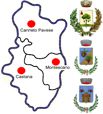 PROVINCIA DI PAVIAUNIONE DI COMUNI LOMBARDA PRIMA COLLINACANNETO PAVESE – CASTANA - MONTESCANOVia Casabassa n.7 – 27044 Canneto Pavese (PV)tel. 038588021 – mail: infoprimacollina.it – pec: unionelombarda.primacollinapec.itP.I./C.F. 01931190183 – Codice Fatturazione Elettronica: UFTBDJSERVIZIO TERRITORIO